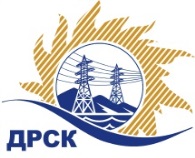 Акционерное Общество«Дальневосточная распределительная сетевая  компания»Протокол № 301/УТПиР-ВПзаседания закупочной комиссии по выбору победителя по открытому запросу предложений  на право заключения Договора на выполнение работ «Оснащение дуговыми защитами  (ЦП 4), филиал ЮЯЭС», закупка 1164 р. 2.2.1 ГКПЗ 2017 г.№ ЕИС – 31704805930Способ и предмет закупки: открытый запрос предложений  на право заключения Договора на оказание услуг «Оснащение дуговыми защитами  (ЦП 4), филиал ЮЯЭС», закупка 1164 р. 2.1.1 ГКПЗ 2017 г.ПРИСУТСТВОВАЛИ: члены постоянно действующей Закупочной комиссии АО «ДРСК»  2-го уровня.ВОПРОСЫ, ВЫНОСИМЫЕ НА РАССМОТРЕНИЕ ЗАКУПОЧНОЙ КОМИССИИ: Об утверждении результатов процедуры переторжки.Об итоговой ранжировке заявок.О выборе победителя запроса предложений.РЕШИЛИ:По вопросу № 1Признать процедуру переторжки состоявшейся.Утвердить окончательные цены заявок участниковПо вопросу № 2Утвердить итоговую ранжировку заявокПо вопросу № 31. Признать Победителем запроса предложений «Оснащение дуговыми защитами  (ЦП 4), филиал ЮЯЭС» участника, занявшего первое место по степени предпочтительности для заказчика ООО "АТОМ" (678967, Россия, Республика Саха, г. Нерюнгри, пр. Дружбы Народов, д. 3, корп. 1, оф. 4) на условиях: стоимость заявки 3 758 253,00 руб. без учета НДС ( НДС не предусмотрен). Срок выполнения работ: с момента заключения договора до 29 сентября 2017 г. Условия оплаты: в течение 30 (тридцати) календарных дней с момента подписания актов выполненных работ. Гарантийные обязательства: Гарантии качества на все конструктивные элементы и работы, предусмотренные в Техническом задании и выполняемые Подрядчиком на объекте, в том числе на используемые конструкции, материалы и оборудование составляет 5 (пять) лет, при условии соблюдения правил эксплуатации сданного в эксплуатацию объекта и если иное не установлено заводом изготовителем.Исп. Коротаева Т.В.Тел. (4162) 397-205город  Благовещенск«27» марта  2017 года№п/пНаименование Участника закупки и место нахожденияОкончательная цена заявки, руб. без НДС1ООО "НЭМК" (664050, Иркутская обл., пр-кт Маршала Жукова, 15/5, оф. 9)4 465 510,082ООО "АТОМ" (678967, Россия, Республика Саха, г. Нерюнгри, пр. Дружбы Народов, д. 3, корп. 1, оф. 4)3 758 253,003АО "Гидроэлектромонтаж-Саха" (678995, Республика Саха (Якутия), г. Нерюнгри, п. Серебряный Бор, ул. Энергетиков, д. 6)4 899 140,004ООО "ЭНЕРГОСТРОЙИНЖИНИРИГ" (675000, Россия, Амурская обл., г. Благовещенск, ул. Амурская, д. 89, к. 10)4 434 465,00Место в итоговой ранжировкеНаименование и адрес участникаОкончательная цена заявки, руб. без НДСИтоговая оценка предпочтительности1 местоООО "АТОМ" (678967, Россия, Республика Саха, г. Нерюнгри, пр. Дружбы Народов, д. 3, корп. 1, оф. 4)3 758 253,002,082 местоООО "НЭМК" (664050, Иркутская обл., пр-кт Маршала Жукова, 15/5, оф. 9)4 465 510,081,593 местоООО "ЭНЕРГОСТРОЙИНЖИНИРИГ" (675000, Россия, Амурская обл., г. Благовещенск, ул. Амурская, д. 89, к. 10)4 434 465,001,534 местоАО "Гидроэлектромонтаж-Саха" (678995, Республика Саха (Якутия), г. Нерюнгри, п. Серебряный Бор, ул. Энергетиков, д. 6)4 899 140,001,29Ответственный секретарь Закупочной комиссии 2 уровня АО «ДРСК»___________________М.Г. Елисеева